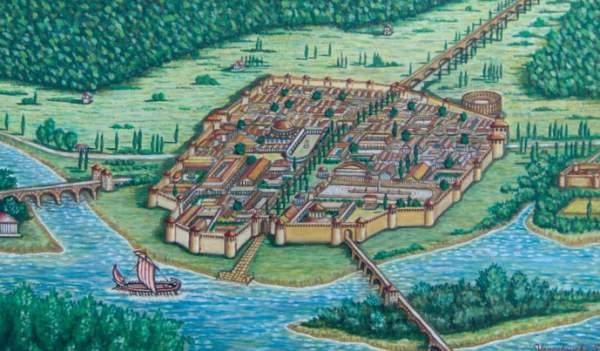 ОШ“Бошко Палковљевић-Пинки“, Сремска Митровица – обележавање Дана школеФЕСТИВАЛ НАУКЕ И УМЕТНОСТИ – 2018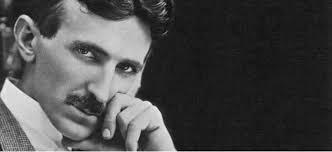 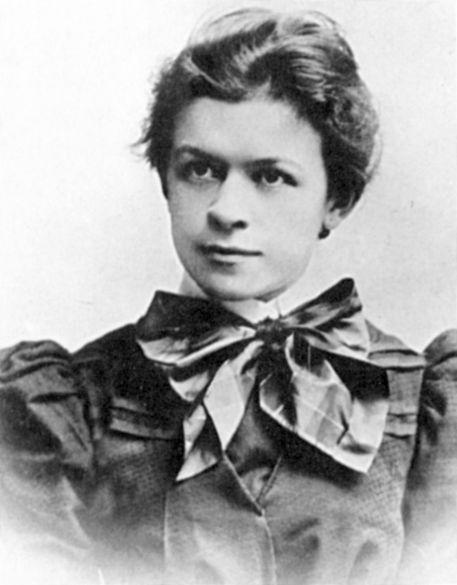 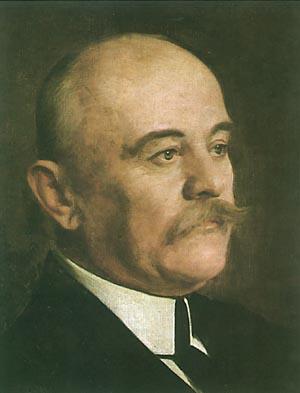 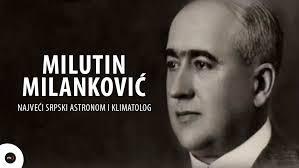 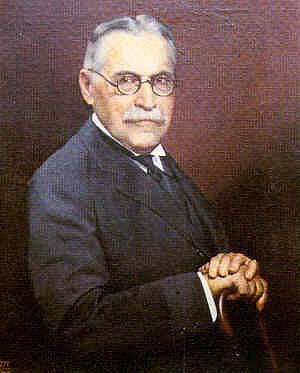 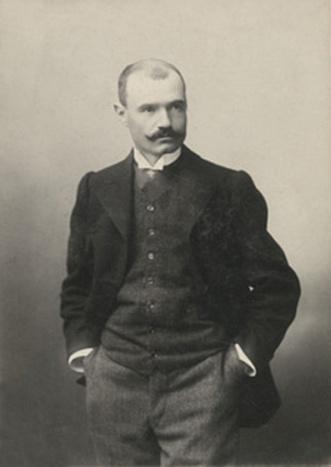 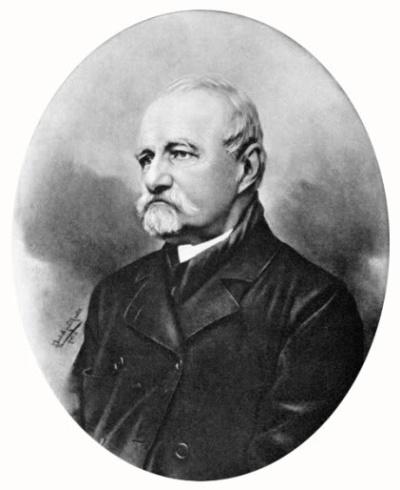 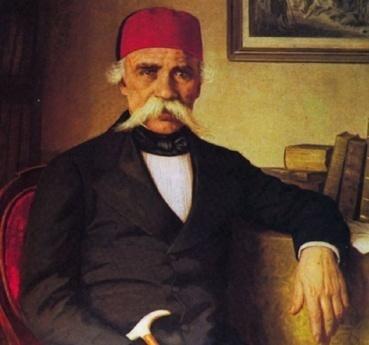 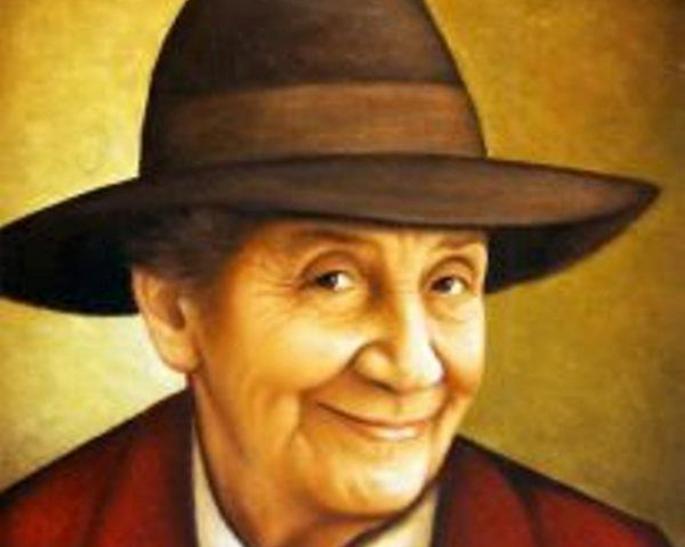 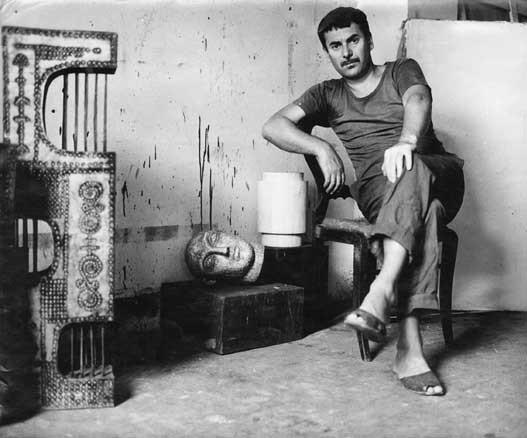 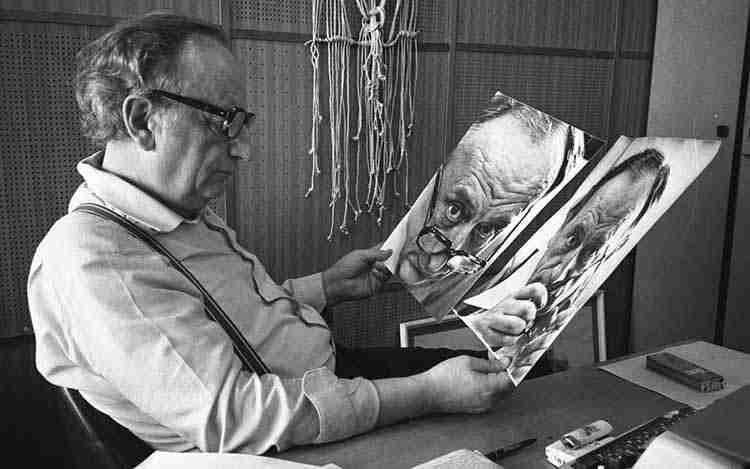 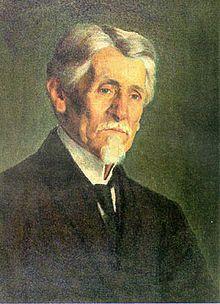 УТОРАК, 13. новембар 2018. годинеУТОРАК, 13. новембар 2018. године1-4 разред5-8 разред1.разред – тематска недеља „Јован Јовановић Змај“ – илустрације песама2.разред – тематски дан „Никола Тесла“ – радионица „Прављење ракета“3.разред – тематска недеља „Десанка Максимовић “ – илустрације песама и израда паноа4.разред –„Михајло Пупин“(4-1), „Душко Радовић“ (4-2) – израда паноа1-4 разред – Маскенбал (живот у прошлости), „Вук Стефановић Караџић“ – загонетке, питалице, песме,... (Гргуревци)„150 година од рођења Михајла Петровића Аласа“,   ПП презентација, наставници математике(свечана сала/дигитална учионица – током часова/11.15 часова)Представљање Читалачког клуба – ученици чланови клуба и наставници српског језика(свечана сала – 12.15 часова)„Дружимо се са ученицима професора Косте Вујића“ – ученици 5-8 разреда и наставница српског језика (Гргуревци)СРЕДА, 14. новембар 2018. годинеСРЕДА, 14. новембар 2018. године1-4 разред5-8 разред1.разред – тематска недеља „Јован Јовановић Змај“ –  рецитал2.разред – изложба радова – макета „Живот у прошлости“3.разред – ПП презентација „Сирмијум – Сремска Митровица“4.разред –  „Милева Марић Ајнштајн“ (4-1), „Лазар Возаревић“ (4-2) – израда паноа1-4 разред – Квиз (Гргуревци)  „Јован Цвијић, Михајло Пупин, Милутин Миланковић“ - ПП презентација, ученици седмог разреда и наставница географије(свечана сала – 12.15 часова)Предавање о штетности психоактивних супстанци „Превенција наркоманије“ – ученици седмог и осмог разреда и наставница биологије (Гргуревци) „Познати математичари“,   ПП презентација, ученици 5-8 разреда и наставница математике (Гргуревци)ЧЕТВРТАК, 15. новембар 2018. годинеЧЕТВРТАК, 15. новембар 2018. године1-4 разред5-8 разредПЕСНИЧКИ ДАН – дружење са песникињом Мирјаном Петров(10.00 часова – Гргуревци, Шуљам13.30 часова – Сремска Митровица)Историјски квиз „Сирмијум – царски град“ – ученици осмог разреда, наставница историје и наставница грађанског васпитањаГеографски  квиз „Шта знамо о Митровици?“– ученици 5-8  разреда, наставница географије (Гргуревци)„Најлепши стихови Десанке Максимовић“ – рецитал ученика 5-8 разреда (Гргуревци)ПЕТАК, 16. новембар 2018. годинеПЕТАК, 16. новембар 2018. године1-4 разред5-8 разред1.разред – тематска недеља „Јован Јовановић Змај“ – драматизација2.разред – драматизација текстова писаца за децу3.разред – тематска недеља „Десанка Максимовић“ –  драматизација (3-1 и 3-2) и Радионица у ликовном атељеу „Кардаш“ (3-3 и 3-4)4.разред – тематска недеља „Никола Тесла“ – квиз (14.20 часова)1-4 разред – друштвене игре (домине, мице, не љути се човече, шах, асоцијације, ...) (Гргуревци)  „Нобел, Мендељејев, Сима Лозанић“,                                 ПП презентација, ученици седмог и осмог разреда и наставница хемијеЛиковна радионаца „Мој град“ – ученици 5-6 разреда и наставница ликовне културеПредавање о штетности психоактивних супстанци „Превенција наркоманије“ – ученици седмог разреда и наставница биологије„Никола Тесла“ , ПП презентација, ученици и наставница ТиИО, Гргуревци(дигитална учионица – 11.15 часова)СУБОТА, 17. новембар 2018. годинеСУБОТА, 17. новембар 2018. године1-4 разред5-8 разредПОЗОРИШНА ПРЕДСТАВА „КЛОВНОВИ ДОБРИ И ФИНИ“Позориште„Добрица Милутиновић“СПОРТСКА СУБОТАИсторијски квиз – ученици 5-8 разреда, наставница историје (Гргуревци)